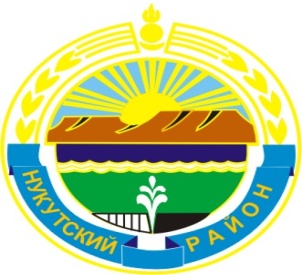 МУНИЦИПАЛЬНОЕ  ОБРАЗОВАНИЕ«НУКУТСКИЙ  РАЙОН»АДМИНИСТРАЦИЯМУНИЦИПАЛЬНОГО ОБРАЗОВАНИЯ«НУКУТСКИЙ РАЙОН»постановлениеот 04 апреля 2014 года                            № 194                                               п. НовонукутскийВ соответствии с Указами Президента Российской Федерации от 07.05.2012 г.  № 597 «О мерах по реализации государственной социальной политики», от 01.06.2012 г. № 761 «О Национальной стратегии в интересах детей на 2012-2017 годы», Программой поэтапного совершенствования системы оплаты труда в государственных (муниципальных) учреждениях на 2013-2018 годы, утвержденной распоряжением Правительства Российской Федерации от 26.11.2012 г. № 2190-р, руководствуясь статьей 35 Устава муниципального образования «Нукутский район», АдминистрацияПостановляет:1. Утвердить Положение о критериях кратности увеличения должностного оклада руководителей муниципальных образовательных учреждений, находящихся в ведении муниципального образования «Нукутский район» в новой редакции (Приложение №1).2. Утвердить Порядок установления выплат стимулирующего характера руководителям муниципальных образовательных учреждений, находящихся в ведении муниципального образования «Нукутский район» (Приложение № 2).3. Признать утратившим силу следующие постановления Администрации муниципального образования «Нукутский район»:3.1. Постановление Администрации муниципального образования «Нукутский район» от 14.02.2012 г. № 74 «Об утверждении Положения о критериях кратности увеличения должностного оклада и порядке установления выплат стимулирующего характера руководителям муниципальных образовательных учреждений, находящихся на территории муниципального образования «Нукутский район»;3.2. Постановление Администрации муниципального образования «Нукутский район» от 28.08.2013 г. № 425 «О внесении изменений и дополнений в Положение о критериях кратности увеличения должностного оклада и порядке установления выплат стимулирующего характера руководителям муниципальных образовательных учреждений, находящихся на территории муниципального образования «Нукутский район»;4. Настоящие изменения распространяются на правоотношения, возникшие с 01 апреля 2014 года.5. Опубликовать настоящее постановление в печатном издании «Официальный курьер» и разместить на официальных сайтах муниципального образования «Нукутский район» и Управления образования администрации МО «Нукутский район».6. Контроль за исполнением настоящего постановления возложить на  заместителя мэра муниципального образования  «Нукутский район» по социальным вопросам М.П. Хойлову.Мэр                                                                                                       С.Г. ГомбоевПриложение № 1к постановлению АдминистрацииМО «Нукутский район»от  04.04.2014 г. № 194Положениео критериях кратности увеличения должностного оклада руководителей муниципальных образовательных учреждений, находящихся в ведении муниципального образования «Нукутский район»Настоящее Положение о критериях кратности увеличения должностного оклада руководителей муниципальных образовательных учреждений (далее – Положение) определяет порядок установления кратности увеличения должностного оклада руководителей муниципальных образовательных учреждений, учредителем которых является Администрация муниципального образования «Нукутский район», в лице Муниципального казенного учреждения «Управление образования администрации муниципального образования «Нукутский район», за исключением вновь принятых руководителей (далее по тексту – руководители). Руководитель считается вновь принятым в случае, когда срок вступления его в должность не превышает одного года.Должностной оклад руководителя образовательного учреждения устанавливается в кратном отношении к размеру средней заработной платы основного персонала возглавляемого им образовательного учреждения и составляет до 3 размеров указанной средней заработной платы, исчисляемой в определенном порядке.Кратность увеличения должностных окладов руководителей (далее – кратность должностного оклада руководителя) определяется на основании отнесения образовательного учреждения к соответствующей группе по оплате труда согласно объемным показателям, а также решения комиссии, созданной в соответствии с пунктом 7 настоящего Положения.Начальник Управления образования администрации МО «Нукутский район» (далее – Управление образования) ежегодно анализирует деятельность руководителей за текущий год в соответствии с объемными показателями деятельности образовательных учреждений, установленными отдельно по следующим типам образовательных учреждений:а) муниципальные образовательные учреждения (Приложение № 1);б) дошкольные учреждения (Приложение № 2);в) учреждения дополнительного образования (Приложение № 3).В соответствии с объемными показателями начальником Управления образования осуществляется расчет набранного количества баллов для каждого образовательного учреждения. Информация оформляется служебной запиской в срок до 20 декабря текущего года с приложением таблиц отдельно по каждому образовательному учреждению и направляется секретарю соответствующей комиссии, созданной в соответствии с пунктом 7 настоящего Положения.В зависимости от количества набранных баллов образовательные учреждения подразделяются по группам оплаты труда (Приложению № 4).Для определения размера кратности должностных окладов руководителей приказом Управления образования утверждаются составы следующих комиссий:а) комиссия по оценке деятельности руководителей муниципальных образовательных учреждений;б) комиссия по оценке деятельности руководителей дошкольных учреждений;в) комиссия по оценке деятельности руководителей учреждений дополнительного образования.В состав комиссий входят специалисты Управления образования, представители общественных организаций, профсоюза работников образования. Члены комиссий осуществляют свою деятельность в составе комиссии на общественных началах.Комиссией руководит председатель, а в его отсутствие – заместитель председателя.Комиссия в течение 14 рабочих дней рассматривает представленные документы.Организацию заседаний комиссии осуществляет секретарь комиссии. Секретарь комиссии оповещает членов комиссии о предстоящих заседаниях комиссии, готовит материалы к заседанию комиссии, оформляет протоколы заседаний комиссии, обеспечивает оформление и хранение документации.Кворумом для проведения заседания комиссии является присутствие не менее двух третей ее состава, включая председателя или его заместителя.Для каждой группы оплаты труда устанавливается диапазон коэффициента кратности должностного оклада руководителя (Приложением № 5).Решения комиссий оформляются в течение 5 рабочих дней протоколом и подписываются председателем комиссии (в его отсутствие – заместителем председателя комиссии) и секретарем комиссии.На основании протокола соответствующей комиссии отдел кадров Управления образования готовит проект приказа Управления образования об установлении кратности должностного оклада руководителей в течение пяти рабочих дней со дня представления протокола секретарем комиссии. Проект приказа Управления образования утверждается начальником Управления образования. Отдел кадров осуществляет ознакомление руководителя с выпиской из распоряжения об установлении кратности должностного оклада не позднее, чем до 25 апреля текущего года, а также в срок до 31 апреля текущего года осуществляет подготовку дополнительных соглашений к трудовым договорам.Применение установленного размера кратности должностного оклада для расчета заработной платы руководителя осуществляется ежегодно на основании дополнительных соглашений к трудовым договорам:С 1 апреля текущего года, в случае изменения заработной платы руководителя в сторону уменьшения;С 1 января текущего года, в случае сохранения размера заработной платы, либо изменения размера заработной платы руководителя в сторону увеличения. Приложение № 1к Положению ОБЪЕМНЫЕ ПОКАЗАТЕЛИдеятельности муниципальных общеобразовательных учрежденийПриложение № 2к Положению ОБЪЕМНЫЕ ПОКАЗАТЕЛИдеятельности муниципальных дошкольных образовательных учрежденийПриложение № 3к Положению ОБЪЕМНЫЕ ПОКАЗАТЕЛИдеятельности муниципальных учреждений дополнительного образования _______________________* Численность определяется на 1 январяПриложение № 4к Положению Показатели для отнесения образовательного учреждения к группе по оплате труда руководителей образовательного учрежденияПриложение № 5к Положению Коэффициент кратности средней заработной платы работников основного персонала, используемый при определении размера должностного оклада руководителя учреждения к группе по оплате труда руководителей учрежденийПриложение № 2к постановлению Администрациимуниципального образования «Нукутский район»от  04.04.2014 г. № 194Порядок установления выплат стимулирующего характера руководителям муниципальных образовательных учреждений, находящихся в ведении муниципального образования «Нукутский район»Глава 1. Общие положенияНастоящий Порядок установления выплат стимулирующего характера руководителям муниципальных образовательных учреждений (далее – Порядок), определяет порядок установления отдельных выплат стимулирующего характера руководителям муниципальных образовательных учреждений (далее – руководители), учредителем которых является Администрация муниципального образования «Нукутский район», в лице Муниципального казенного учреждения «Управление образования администрации муниципального образования «Нукутский район».Порядок разработан в целях упорядочения выплат стимулирующего характера, учитывающих качество оказания муниципальных услуг в учреждениях, усиления материальной заинтересованности руководителей в повышении качества образовательного и воспитательного процесса, развития творческой активности и инициативы при решении поставленных задач, успешного и добросовестного выполнения должностных обязанностей.Выплаты стимулирующего характера осуществляются за счет и в пределах фонда оплаты труда, направляемого на стимулирование руководителей, установленного в объеме 3% от фонда оплаты труда работников соответствующего учреждения (далее – фонд стимулирования), из них:          а) 1% - на выплаты за выполнение особо важных и срочных работ;          б) 2% - на выплаты за интенсивность и высокие результаты работы, за качество выполняемых работ, по итогам работы.Выплаты стимулирующего характера, предусмотренные Порядком, не выплачиваются за период временной нетрудоспособности, нахождения в ежегодном оплачиваемом отпуске, отпуске по беременности и родам, в отпуске по уходу за ребенком, иных дополнительных отпусках, а также в случае увольнения за виновные действия.Глава 2. Размер выплат стимулирующего характераДля определения размера выплаты стимулирующего характера руководителям в соответствии с подпунктом «а» пункта 3 Порядка устанавливаются следующие показатели эффективности:         а) организация и проведение мероприятий муниципального и регионального уровней;         б) сохранность контингента;         в) положительная динамика индивидуальных образовательных результатов обучающихся (кроме дополнительного и дошкольного образования);         г) развитие материально-технической базы;        д) показатель результата участия в олимпиадах (конкурсах).Для определения размера выплаты стимулирующего характера руководителям в соответствии с подпунктом «б» пункта 3 Порядка устанавливаются следующие показатели эффективности:          а) соответствие деятельности образовательного учреждения требованиям законодательства в сфере образования;          б) функционирование системы государственно-общественного управления;          в) кадровое обеспечение образовательного процесса;          г) информационная открытость;          д) обеспечение качества и доступности образования в учреждении;е) реализация мероприятий по профилактике правонарушений у несовершеннолетних;          ж)  реализация социокультурных проектов;           з) реализация программ по сохранению и укреплению здоровья детей;           и) организация управления и исполнительная дисциплина руководителя учреждения;           к) реализация программ, направленных на работу с одаренными детьми.Размер выплаты стимулирующего характера, указанной в подпункте «а» пункта 3 Порядка, устанавливается пропорционально количеству баллов, указанных в Приложении № 1 к настоящему Порядку. Выполнение полного перечня показателей эффективности для каждого типа учреждения, определенного в подпункте «а» пункта 3 Порядка, соответствует 1% фонда оплаты труда учреждения.Размер выплат стимулирующего характера, указанных в подпунктах «б» пункта 3 Порядка, устанавливается пропорционально количеству баллов, указанных в Приложении № 2 к настоящему Порядку. Выполнение полного перечня показателей эффективности для каждого типа учреждения, определенного в подпункте «б» пункта 3 Порядка, соответствует 2% фонда оплаты труда учреждения.Руководители, у которых показатели эффективности составляют менее 50%, выплаты стимулирующего характера не устанавливаются.Критерии пересматриваются 2 раза в год по результатам работы за истекший период.Глава 3. Порядок установления выплат стимулирующего характераВыплаты стимулирующего характера руководителям устанавливаются комиссией по определению размера стимулирования руководителей (далее – комиссия).Состав комиссии утверждается приказом Управления образования администрации МО «Нукутский район» (далее – Управление образования) 1 раз в три года до 31 декабря текущего года.          Срок полномочий комиссии – три года.В состав комиссии входит нечетное число членов:          а) специалисты Управления образования;          б) по согласованию – представители общественных организаций, организаций профсоюза работников образования.          Члены комиссии осуществляют свою деятельность на безвозмездной основе.Комиссию возглавляет председатель комиссии, а в его отсутствие – заместитель председателя комиссии.          Председатель комиссии и его заместитель избираются членами комиссии на срок полномочий комиссии простым большинством голосов.          Председатель комиссии осуществляет руководство работой комиссии, ведет заседания комиссии, созывает очередное заседание комиссии, утверждает повестку заседаний комиссии, утверждает решения комиссии, обеспечивает и контролирует выполнение решений комиссии.Организацию заседаний комиссии осуществляет секретарь комиссии. Секретарь комиссии оповещает членов комиссии о предстоящих заседаниях комиссии, готовит представленные документы к заседанию комиссии, оформляет протоколы заседаний комиссии, обеспечивает оформление и хранение документации.Заседания комиссии, по вопросам установления выплаты стимулирующего характера, указанной в подпункте «а» пункта 3 Положения, проводятся 1 раз в полугодие, не позднее 10 числа месяца, следующего за отчетным периодом.          По вопросам установления выплаты стимулирующего характера, указанной в подпункте «а» пункта 3 Порядка секретарю, комиссии не позднее, чем за 10 рабочих дней до окончания отчетного периода (полугодия) руководители, представляют информацию по выполнению показателей (Приложение №1), согласованную со специалистами Управления образования, курирующими деятельность учреждений.Заседания комиссии, по вопросам установления выплат стимулирующего характера, указанным в подпункте «б» пункта 3 Порядка, проводятся по итогам года – не позднее 20 января текущего года, следующего за отчетным.         По вопросам установления выплат стимулирующего характера, указанным в подпункте «б» пункта 3 Порядка, секретарю комиссии не позднее, чем за 10 рабочих дней до окончания отчетного периода (года) руководители, представляют информацию по выполнению показателей (Приложение № 2), согласованную со специалистами Управления образования, курирующими деятельность учреждений.Решение принимается простым большинством голосов от присутствующих на заседании членов комиссии.  Кворумом для проведения заседания комиссии является присутствие не менее двух третей ее состава.Решения комиссии отражаются в протоколе, который подписывается председателем комиссии (в его отсутствие – заместителем председателя комиссии) и секретарем комиссии в течение 10 рабочих дней со дня проведения заседания комиссии и на следующий рабочий день после подписания направляется в отдел кадров Управления образования.          К протоколу прилагаются таблицы оценки деятельности каждого руководителя с расчетом общего количества баллов, согласно показателям эффективности и критериям оценки, приведенным в приложениях к Порядку.На основании решения комиссии, отраженного в протоколе, отдел кадров Управления образования в течение пяти рабочих дней со дня направления протокола секретарем комиссии готовит проект приказа Управления образования об установлении выплат стимулирующего характера.          Данный приказ издается начальником Управления образования путем его подписания в течение двух рабочих дней.Отдел кадров Управления образования осуществляет ознакомление руководителяобразовательных учреждений с выпиской из приказа об установлении выплат стимулирующего характера в течение пяти рабочих дней.Установление выплат стимулирующего характера руководителям образовательных учреждений осуществляется в соответствии с подпунктом «а» пункта 3 Порядка – 1 раз в полугодие, с подпунктом «б» пункта 3 Порядка – 1 раз в год.Финансово – экономический отдел Управления образования предоставляет комиссии информацию об объеме средств направляемых на установление выплат стимулирующего характера руководителям образовательных учреждений.Финансово – экономический отдел Управления образования осуществляет контроль за фактическим начислением выплат стимулирующего характера руководителям, согласно приказа Управления образования и расходованием фонда стимулирования и предоставляет указанную информацию комиссии.Глава 4. Заключительные положенияВсе вопросы, не урегулированные Порядком, регулируются действующим законодательством Российской Федерации.Денежные средства фонда оплаты труда, предусматриваемые на выплаты стимулирующего характера руководителям, неиспользованные в течение финансового года, направляются на стимулирование работников учреждения.Приложение № 1к Порядку установления выплат стимулирующего характераруководителям муниципальных образовательных учреждений, находящихся в ведении МО «Нукутский район»Показатели эффективности деятельности руководителя образовательного учреждения за выполнение особо важных и срочных работПриложение № 2к Порядку установления выплат стимулирующего характераруководителям муниципальных образовательных учреждений,находящихся в ведении муниципального образования «Нукутский район»Показатели за интенсивность и высокие результаты работы,за качество выполняемых работ, по итогам работыОб утверждении Положения о критериях кратности увеличения должностного оклада и Порядок установления выплат стимулирующего характера руководителям муниципальных образовательных учреждений, находящихся  в ведении муниципального образования «Нукутский район» в новой редакции№п/пПоказателиУсловияРазмерЗначение показателяРасчет балловКоличество балловКомментарии123456781Выполнение учреждением в установленном порядке муниципального задания 100% выполнено задание201Выполнение учреждением в установленном порядке муниципального задания 90% выполнено задание101Выполнение учреждением в установленном порядке муниципального задания менее 90% выполнено задание52Количество обучающихся в общеобразовательных учрежденияхиз расчета за каждого обучающегося0,33Количество работников в общеобразовательном учрежденииза каждого работника13Количество работников в общеобразовательном учреждениидополнительно за каждого работника, имеющего 1 КК0,53Количество работников в общеобразовательном учреждениидополнительно за каждого работника, имеющего ВКК14Численность обучающихся проживающих в интернате при общеобразовательном учрежденииза каждого обучающегося15Наличие групп продленного дняза каждую группудо 206Наличие оборудованных и используемых в образовательном процессе компьютерных классовза каждый класс107Наличие оборудованных и используемых в образовательном процессе:за спортивную площадку107Наличие оборудованных и используемых в образовательном процессе:за стадион107Наличие оборудованных и используемых в образовательном процессе:за бассейн107Наличие оборудованных и используемых в образовательном процессе:за каждый вид других спортивных сооружений (в зависимости от их состояния и степени использования)108Наличие собственного оборудованного лицензированного медицинского кабинета, столовойза каждый вид159Наличие автотранспортных средств, сельхозмашин, строительной и другой самоходной техники на балансе образовательного учрежденияза каждую единицу310Наличие учебно-опытных участков (площадью не менее 0,5 га, а при орошаемом земледелии – 0,25 га), парникового хозяйства, теплиц, подсобного сельского хозяйстваза каждый учебно-опытный участок1010Наличие учебно-опытных участков (площадью не менее 0,5 га, а при орошаемом земледелии – 0,25 га), парникового хозяйства, теплиц, подсобного сельского хозяйстваза подсобное хозяйство5010Наличие учебно-опытных участков (площадью не менее 0,5 га, а при орошаемом земледелии – 0,25 га), парникового хозяйства, теплиц, подсобного сельского хозяйстваза парниковое хозяйство, теплицы1011Наличие собственных: котельной, очистных и других сооружений, жилых домов, бойлерныхза каждый вид2012Наличие обучающихся в общеобразовательном учреждении, посещающих бесплатные секции, кружки, студии, организованные этим учреждением на собственной базеза каждого обучающегося0,513Наличие и использование в учебном процессе библиотеки с читальным заломдо 10 мест1013Наличие и использование в учебном процессе библиотеки с читальным заломсвыше 10 мест2014Наличие и использование в учебном процессе учебно-производственных мастерских с оборудованием, соответствующих программам производственного обученияза каждую515Наличие и использование оборудованной комнаты психологической разгрузки, логопедического кабинетаза каждую516Наличие различных форм получения образованияза каждую форму1017Наличие кабельного телевидения, компьютерной сетиза каждый вид1018Наличие лингафонного кабинета1019Наличие музея учреждения1020Организация подвоза обучающихсяза каждый населенный пункт1021Удаленность общеобразовательного учреждения от районного центрадо 20 км521Удаленность общеобразовательного учреждения от районного центраот 20 до 30 км1021Удаленность общеобразовательного учреждения от районного центраот 30 до 50 км1521Удаленность общеобразовательного учреждения от районного центраболее 50 км2022Наличие филиалов с количеством обучающихсядо 50 человек1022Наличие филиалов с количеством обучающихсясвыше 50 человек2023Организация образовательного процесса для детей с ограниченными возможностями здоровьяза каждый класс-комплект1024Наличие собственных прачечных, овощехранилищ, пищеблока, гаражей, «живого уголка», изостудии, театральных студий, музыкальных залов, комнаты сказок, игровых площадок, оборудованных игровым и учебным оборудованием.за каждый вид10ИТОГО№п/пПоказателиУсловияРазмерЗначение показателяРасчет балловКоличество балловКомментарии123456781Выполнение учреждением в установленном порядке муниципального задания 100% выполнено задание201Выполнение учреждением в установленном порядке муниципального задания 90% выполнено задание101Выполнение учреждением в установленном порядке муниципального задания менее 90% выполнено задание52Количество обучающихся в дошкольном образовательном учреждениииз расчета за каждого воспитанника0,33Количество работников в дошкольном образовательном учрежденииза каждого работника13Количество работников в дошкольном образовательном учреждениидополнительно за каждого работника, имеющего 1 КК0,53Количество работников в дошкольном образовательном учреждениидополнительно за каждого работника, имеющего ВКК14Превышение плановой (проектной) наполняемости по группам за каждую группу155Количество корпусовза каждый корпус106Наличие собственного оборудованного лицензированного медицинского кабинета157Наличие автотранспортных средств, сельхозмашин, строительной и другой самоходной техники на балансе дошкольного образовательного учрежденияза каждую единицу38Наличие учебно-опытных участков (площадью не менее 0,5 га, а при орошаемом земледелии – 0,25 га), парникового хозяйства, теплиц, подсобного сельского хозяйстваза каждый учебно-опытный участок108Наличие учебно-опытных участков (площадью не менее 0,5 га, а при орошаемом земледелии – 0,25 га), парникового хозяйства, теплиц, подсобного сельского хозяйстваза подсобное хозяйство508Наличие учебно-опытных участков (площадью не менее 0,5 га, а при орошаемом земледелии – 0,25 га), парникового хозяйства, теплиц, подсобного сельского хозяйстваза парниковое хозяйство, теплицы109Наличие собственных: котельной, очистных и других сооружений, жилых домов, бойлерныхза каждый вид2010Наличие обучающихся в дошкольном образовательном учреждении, посещающих бесплатные секции, кружки, студии, организованные этим учреждением на собственной базеза каждого воспитанника0,511Наличие и использование оборудованной комнаты психологической разгрузки, логопедического кабинетаза каждую512Наличие различных форм получения образованияза каждую форму1013Наличие кабельного телевидения, компьютерной сетиза каждый вид1014Наличие музея учреждения1015Удаленность дошкольного образовательного учреждения от районного центрадо 20 км515Удаленность дошкольного образовательного учреждения от районного центраот 20 до 30 км1015Удаленность дошкольного образовательного учреждения от районного центраот 30 до 50 км1515Удаленность дошкольного образовательного учреждения от районного центраболее 50 км2016Наличие филиалов с количеством воспитанниковдо 50 человек1016Наличие филиалов с количеством воспитанниковсвыше 50 человек2017Организация образовательного процесса для детей с ограниченными возможностями здоровьяза каждую группу1018Наличие собственных прачечных, овощехранилищ, пищеблока, гаражей, «живого уголка», изостудии, театральных студий, музыкальных залов, комнаты сказок, игровых площадок, оборудованных игровым и учебным оборудованием.за каждый вид10ИТОГО№п/пПоказателиУсловияРазмерЗначение показателяРасчет балловКоличество балловКомментарии1Выполнение учреждением в установленном порядке муниципального задания 100% выполнено задание2056781Выполнение учреждением в установленном порядке муниципального задания 90% выполнено задание101Выполнение учреждением в установленном порядке муниципального задания менее 90% выполнено задание52Численность обучающихся в многопрофильных учреждениях дополнительного образования детей*из расчета за каждого обучающегося0,33Численность обучающихся в однопрофильных учреждениях дополнительного образования детей*из расчета за каждого обучающегося0,54Наличие в образовательных учреждениях спортивной направленности:за каждую группу дополнительно54Спортивно-оздоровительных групп и групп начальной подготовкиза каждого обучающегося дополнительно0,54Учебно-тренировочных групп, групп спортивного совершенстваза каждого обучающегося дополнительно2,54Групп высшего спортивного мастерстваза каждого обучающегося дополнительно4,55Количество работников в учреждении дополнительного образования детейза каждого работника15Количество работников в учреждении дополнительного образования детейдополнительно за каждого работника, имеющего 1 КК0,55Количество работников в учреждении дополнительного образования детейдополнительно за каждого работника, имеющего ВКК16Наличие оборудованных и используемых в образовательном процессе:за спортивную площадку106Наличие оборудованных и используемых в образовательном процессе:за стадион106Наличие оборудованных и используемых в образовательном процессе:за бассейн106Наличие оборудованных и используемых в образовательном процессе:за каждый вид других спортивных сооружений (в зависимости от их состояния и степени использования)107Наличие оборудованных и используемых в образовательном процессе компьютерных классов, видеозалов, аудиозалов, лингафонных кабинетов, оборудованных специализированных кабинетовза каждый класс, зал108Наличие автотранспортных средств, сельхозмашин, строительной и другой самоходной техники на балансе учрежденияза каждую единицу39Наличие действующих учебно-опытных участков (площадью не менее 0,5 га, а при орошаемом земледелии – 0,25 га), парникового хозяйства, теплиц, подсобного сельского хозяйстваза каждый учебно-опытный участок109Наличие действующих учебно-опытных участков (площадью не менее 0,5 га, а при орошаемом земледелии – 0,25 га), парникового хозяйства, теплиц, подсобного сельского хозяйстваза подсобное хозяйство509Наличие действующих учебно-опытных участков (площадью не менее 0,5 га, а при орошаемом земледелии – 0,25 га), парникового хозяйства, теплиц, подсобного сельского хозяйстваза парниковое хозяйство, теплицы1010Наличие собственных: котельной, очистных и других сооружений, жилых домов, бойлерныхза каждый вид2011Количество выступлений, творческих отчетов за каждое выступление512Организация и проведение районных мероприятий за каждое мероприятие513Наличие собственных гаражей, «живого уголка», изостудии, театральных студий, музыкальных залов, комнаты сказок, игровых площадок, оборудованных игровым и учебным оборудованием.за каждый вид10ИТОГОУчрежденияГруппы по оплате труда руководителей учрежденийГруппы по оплате труда руководителей учрежденийГруппы по оплате труда руководителей учрежденийГруппы по оплате труда руководителей учрежденийУчреждения1 группа по оплате труда (количество баллов)2 группа по оплате труда (количество баллов)3 группа по оплате труда (количество баллов)4 группа по оплате труда (количество баллов)Муниципальные общеобразовательные учреждениясвыше 500351 – 500 201 – 350 до 200Муниципальные дошкольные учреждениясвыше 500351 – 500 201 – 350 до 200Муниципальные учреждения дополнительного образования свыше 500351 – 500 201 – 350 до 200Группы по оплате труда руководителей учрежденийГруппы по оплате труда руководителей учрежденийГруппы по оплате труда руководителей учрежденийГруппы по оплате труда руководителей учреждений1 группа по оплате труда 2 группа по оплате труда 3 группа по оплате труда 4 группа по оплате труда Коэффициенты кратности1,9-3,01,6-1,81,3-1,51,0 – 1,2Показатели эффективностиКритерии оценки  Значение критериев в баллахЗначение критериев в баллахЗначение критериев в баллахПоказатели эффективностиКритерии оценки  Обще-образова-тельные учрежденияДошкольные учрежденияУчреждения дополнительного образова-ния 1.Организация и проведение мероприятий региональный уровень5551.Организация и проведение мероприятий муниципальный уровень3332. Сохранность контингента 100 %5553. Стабильно высокие значения и положительная динамика основных показателей индивидуальных образовательных результатов обучающихся (кроме дополнительного и дошкольного образования)за качество 5--3. Стабильно высокие значения и положительная динамика основных показателей индивидуальных образовательных результатов обучающихся (кроме дополнительного и дошкольного образования)за успеваемость5--4. Развитие материально-технической базыположительнаядинамика3335. Показатель результата участия в олимпиадах, конкурсах, соревнованияхмежрегиональный5555. Показатель результата участия в олимпиадах, конкурсах, соревнованияхрегиональный3445. Показатель результата участия в олимпиадах, конкурсах, соревнованияхмуниципальный233ИТОГО:ИТОГО:362828№НаправленияПоказатели эффективностиКритерии оценкиЗначение критериев в баллахЗначение критериев в баллахЗначение критериев в баллах№НаправленияПоказатели эффективностиКритерии оценкиОбщеобразовательные учрежденияДошкольные учрежденияУчреждения дополнительного образования1Соответствие деятельности образовательного учреждения требованиям законодательства в сфере образования- отсутствие обоснованных жалоб населения на деятельность руководителя;отсутствие жалоб2221Соответствие деятельности образовательного учреждения требованиям законодательства в сфере образования- отсутствие нарушений финансово-хозяйственной деятельности, нарушений при осуществлении закупок, заключении, регистрации и исполнения государственных контрактов для нужд учреждения;в полном объеме2221Соответствие деятельности образовательного учреждения требованиям законодательства в сфере образования- отсутствие неудовлетворительной оценки деятельности учреждения контролирующих органов, Минобрнауки;в полном объеме2221Соответствие деятельности образовательного учреждения требованиям законодательства в сфере образования- отсутствие предписаний и замечаний со стороны надзорных органов в части нарушения законодательства в полном объеме2222Реализация Указа Президента РФ от 7 мая 2012 года № 597 в части повышения размера заработной платы педагогических работниковДоведение показателя средней заработной платы педагогических работников организации до показателя средней заработной платы в экономике регионав полном объеме1113Функционирование системы государственно-общественного управления- наличие органов общественного управления ОУ, в котором представлены все участники образовательного процессаимеется1113Функционирование системы государственно-общественного управления- наличие и активная деятельность органов самоуправления детейимеется1113Функционирование системы государственно-общественного управления- наличие и активная деятельность управляющего (попечительского) совета имеется1113Функционирование системы государственно-общественного управления- вклад полномочий органов самоуправления и органов государственно-общественного управления по решению актуальных задач функционирования и развития общеобразовательного учреждения;в полном объеме1113Функционирование системы государственно-общественного управления- привлечение внебюджетных средств для развития образования;добровольные пожертвования родителей1113Функционирование системы государственно-общественного управления- привлечение внебюджетных средств для развития образования;спонсорская помощь1114Кадровое обеспечение образовательного процесса- укомплектованность образовательного учреждения кадрами -100%;в полном объеме1114Кадровое обеспечение образовательного процесса- соответствие квалификации работников ОУ занимаемым должностям;в полном объеме1114Кадровое обеспечение образовательного процесса- повышение квалификации педагогов 1 раз в 5 лет (не менее 72 ч.) – 100%;в полном объеме1114Кадровое обеспечение образовательного процесса- 100 % персонала, заявленного на аттестацию, успешно прошли аттестацию;в полном объеме1114Кадровое обеспечение образовательного процесса- доля педагогических работников в возрасте до 30 лет;не менее 13%1114Кадровое обеспечение образовательного процесса- динамика закрепление молодых специалистов в образовательной организацииположительная1115Информационная открытость- наличие активного сайта образовательной организации, количественные характеристики посещаемости, форум;имеется1115Информационная открытость- наличие активного сайта образовательной организации, количественные характеристики посещаемости, форум;своевременное обновление информации, размещаемой на сайте1115Информационная открытость- полнота предоставляемой информации в соответствии с ФЗ-273;имеется1115Информационная открытость- размещение протоколов комиссии по распределению стимулирующего фонда; участие в процедуре независимой оценки качестваимеется1116Обеспечение качества и доступности образования в учреждении- получили аттестаты о среднем общем образовании100% обучающихся2--6Обеспечение качества и доступности образования в учреждении- получили аттестаты об основном общем образовании100% обучающихся2--6Обеспечение качества и доступности образования в учреждении- результаты итоговой аттестации обучающихся (ЕГЭ, ГИА) по обязательным предметам, по выбору превышаемый муниципальный уровеньимеется2--6Обеспечение качества и доступности образования в учреждении- позитивная динамика результатов итоговой аттестации обучающихся по обязательным предметам, предметам по выборуимеется2--6Обеспечение качества и доступности образования в учреждении- отношение среднего балла единого государственного экзамена (далее – ЕГЭ) (в расчете на один предмет) у 10 % выпускников с лучшими результатами ЕГЭ к среднему баллу ЕГЭ (в расчете на один предмет) у 10% выпускников с худшими результатами ЕГЭ;1,74% в 2014 г. в соответствии с дорожной картой Иркутской области2--6Обеспечение качества и доступности образования в учреждении- результаты итоговой аттестации выпускников 9 классов (средний балл по предметам) превышает региональный уровень;имеется2--6Обеспечение качества и доступности образования в учреждении- наличие выпускников 11(12) классов, получивших по предметам ЕГЭ 80 и более баллов;имеется2--6Обеспечение качества и доступности образования в учреждении- использование в ОУ накопительной системы оценивания внеучебных достижений учащихся (по типу портфолио) и индивидуальный учет результатов освоения обучающихся образовательных программ, хранение в архивах информации об этих результатах на бумажных и (или) электронных носителях;имеется2--6Обеспечение качества и доступности образования в учреждении- организация предпрофильной подготовки для обучающихся 9 классовимеется2--6Обеспечение качества и доступности образования в учреждении- организация профильного обучения и углубленного изучения предметов в ОУимеется2--6Обеспечение качества и доступности образования в учреждении- организация обучения по программам для детей с особыми образовательными потребностямиреализация технологии дистанционного обучения1--6Обеспечение качества и доступности образования в учреждении- организация обучения по программам для детей с особыми образовательными потребностямиобучение по индивидуальным учебным планам17Реализация мероприятий по профилактике правонарушений у несовершеннолетних- положительная динамика снижения количества обучающихся, стоящих на учете в КДН и ЗП, ПДНимеется1--7Реализация мероприятий по профилактике правонарушений у несовершеннолетних- стабильно низкие показатели или отрицательная динамика пропусков учебных занятий без уважительной причины;в полном объеме1--7Реализация мероприятий по профилактике правонарушений у несовершеннолетних- наличие положительной динамики снижения количества преступлений и иных правонарушений, совершенных обучающимися;в полном объеме1--7Реализация мероприятий по профилактике правонарушений у несовершеннолетних- организация занятости детей, стоящих на учете в ПДНв полном объеме1-18Реализация социокультурных проектов- реализация социокультурных проектов;в полном объеме2228Реализация социокультурных проектов- работа по развитию исследовательской деятельности учащихся (воспитанников);в полном объеме2-29Реализация программ по сохранению и укреплению здоровья детей - эффективность реализации программ по сохранению и укреплению здоровья детей;наличие программы1119Реализация программ по сохранению и укреплению здоровья детей - эффективность реализации программ по сохранению и укреплению здоровья детей;полнота в соответствии с этапами реализации1119Реализация программ по сохранению и укреплению здоровья детей - доля обучающихся, охваченных горячим питанием;100%2--9Реализация программ по сохранению и укреплению здоровья детей - сохранность контингента обучающихся, имеющих первую и вторую группы здоровьяв полномобъеме22210Организация управления и исполнительная дисциплина руководителя учреждения- уровень управленческой культуры в учреждении (качественное ведение документации, своевременное представление материалов и др.)в полном объеме22210Организация управления и исполнительная дисциплина руководителя учреждения- отсутствие дисциплинарных взысканийотсутствие дисциплин. взысканий11111Реализация программ, направленных на работу с одаренными детьми- доля обучающихся по дополнительным программам подготовки к олимпиадам всех уровней;не менее 10%2--11Реализация программ, направленных на работу с одаренными детьми- разработка и наличие программ по работе с одаренными детьминаличие рецензированной программы22212Реализация программы развития ОУ- наличие и полнота реализации программы развитияналичие программы 11112Реализация программы развития ОУ- наличие и полнота реализации программы развитияполнота в соответствии с этапами реализации111ИТОГО:ИТОГО:ИТОГО:ИТОГО:703841